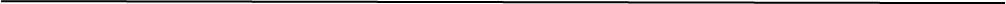 MANDATO INCARICOIl sottoscritto		__________________________________Codice Fiscale 		____________________________________In qualità di legale rappresentante dell’associazione ______________________________________Codice Fiscale	______________________________Autorizza la Rete Associativa ASI Associazioni Sportive e Sociali ItalianeCodice Fiscale 96258170586, rappresentata da Claudio Barbaro (C.F.  BRBCLD55L17H501I)A presentare domanda di iscrizione per questa associazione al Registro Unico Nazionale del Terzo Settore (RUNTS) nella sezione ______________________________________________________				Luogo e data                                                                                           Il presidente____________________________	_____________________________